ПРИЛОЖЕНИЕ 4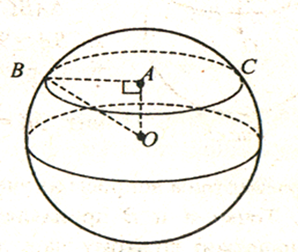 Ответы к приложению 4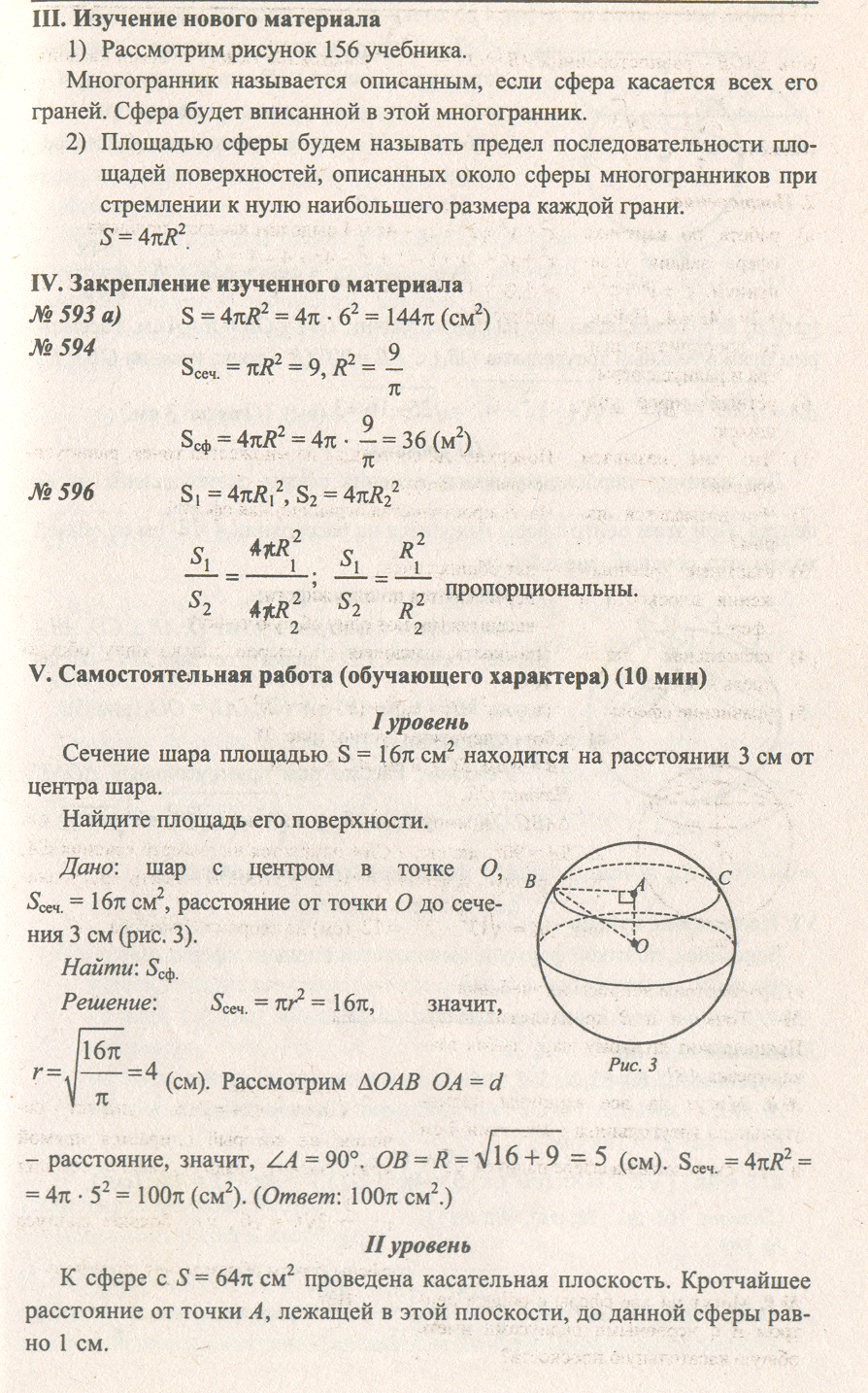 